Ты и я, мы с тобою друзья!Детки в садике живут,
Здесь играют и поют,
Здесь друзей себе находят,
На прогулку с ними ходят.
Вместе спорят и мечтают,
Незаметно подрастают.
Детский сад – второй ваш дом,
Как тепло, уютно в нем!Все взрослые согласятся с утверждением, что иметь настоящих верных друзей – это прекрасно, поскольку друг и в беде выручит, и окажет поддержку в трудную минуту, и просто скрасит скучные серые будни одним лишь своим присутствием.25 июня 2018 года в нашем саду состоялся праздник, посвященный Дню дружбы. 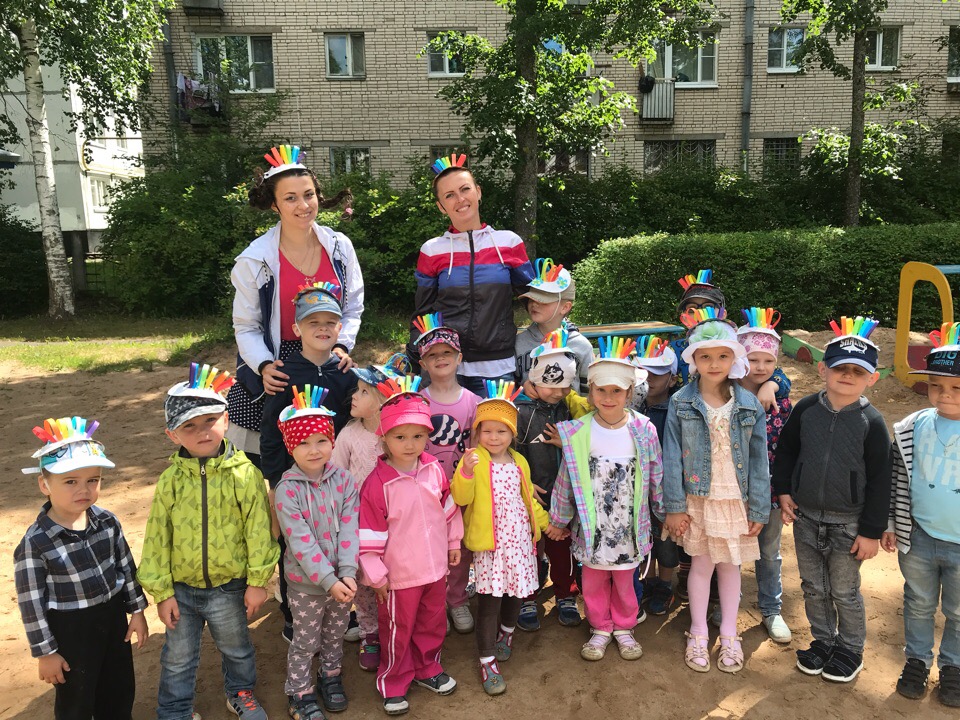 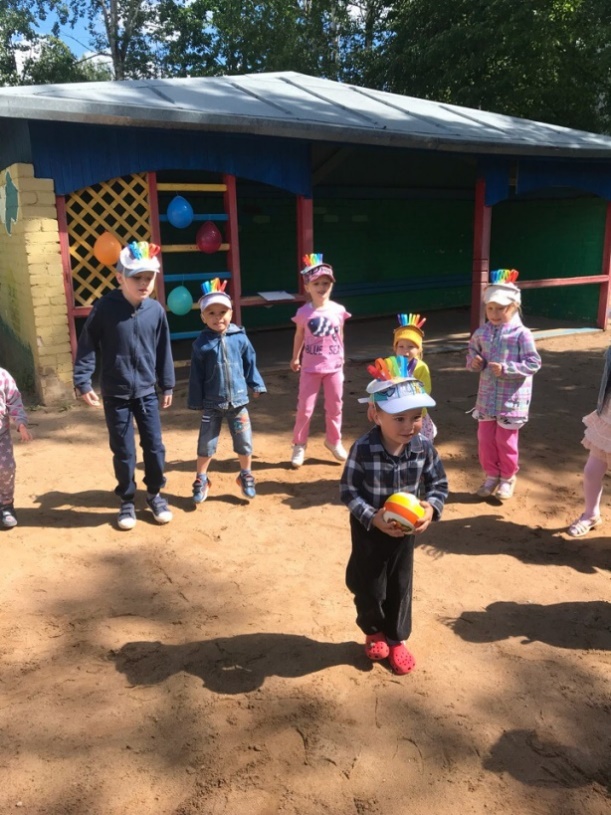 Дети смогли окунуться в праздничную атмосферу, поучаствовать в интересных конкурсах.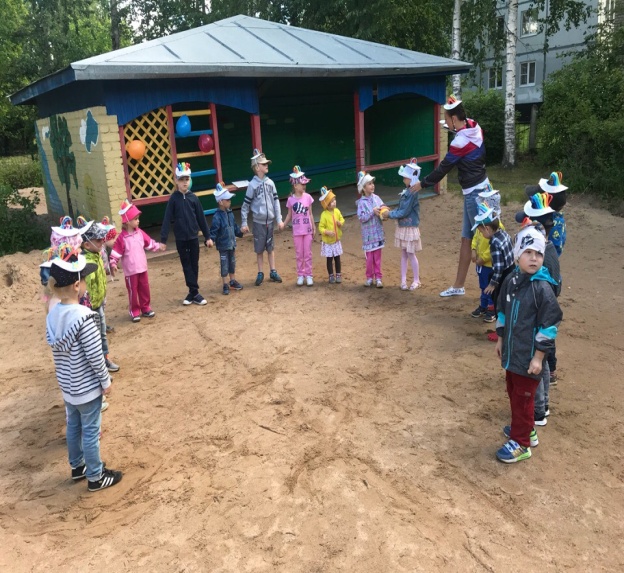 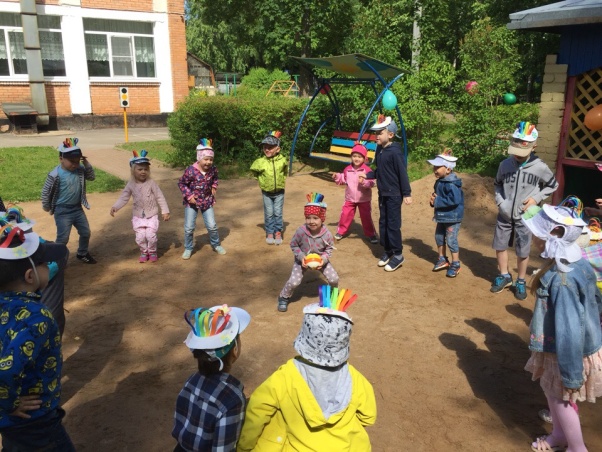 С появлением Враки-Забияки начался настоящий праздник с песнями и танцами. 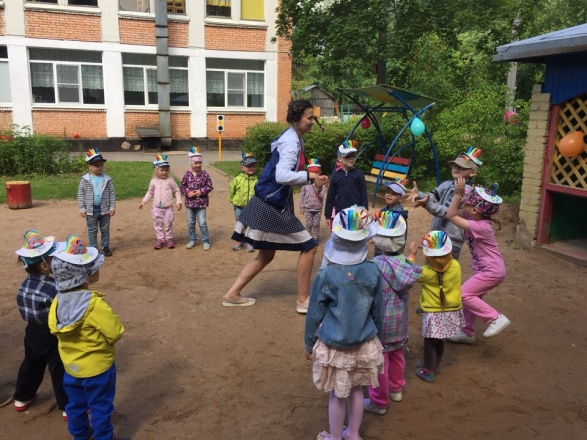 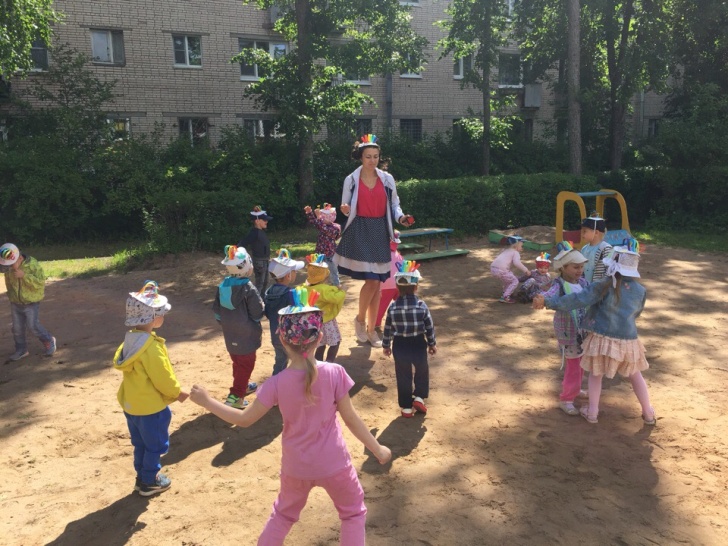 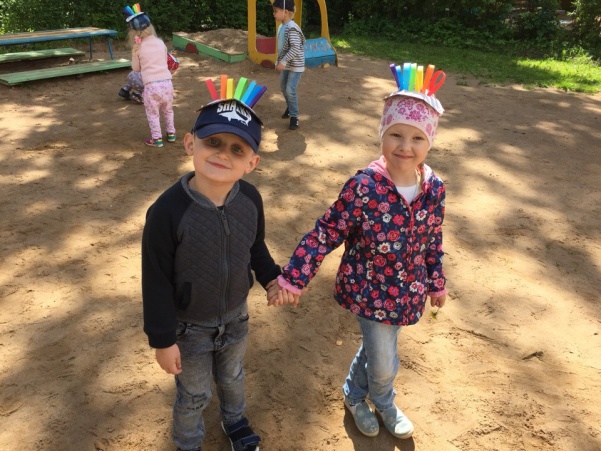 Дети заранее изготовили «шапочки-дружбы» и вредная Врака-Забияка превратилась в озорную Веселушку-Хохотушку, которую научили дружно играть, делать весёлую зарядку и отличать плохие поступки от хороших.В завершении развлечения детей ждал сюрприз: коллективный танец Веселушки-Хохотушки и ребят «Ты и я, мы с тобой друзья».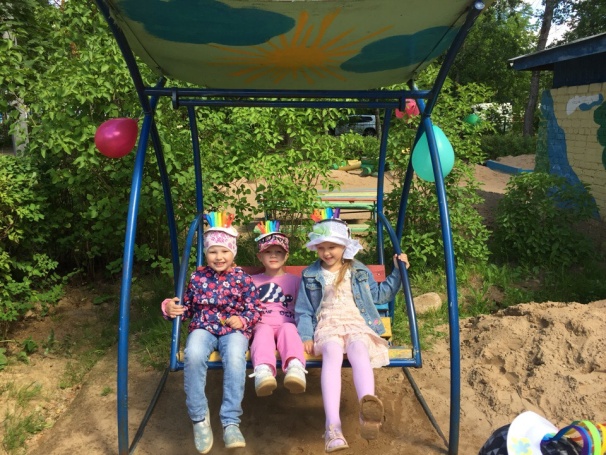 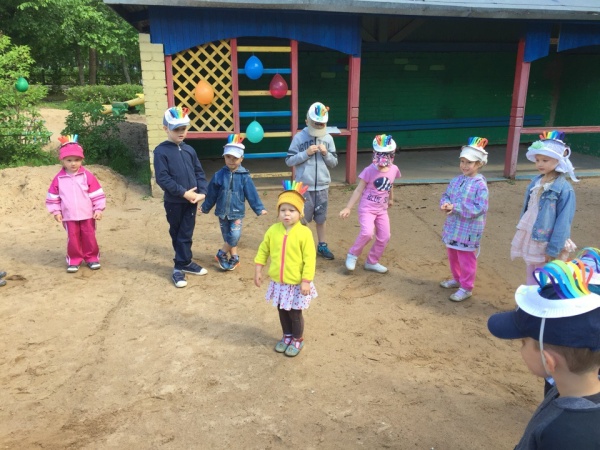 Дети читали стихи, фотографировались с персонажами, получили огромный заряд положительных эмоций.Мы желаем нашим ребятам искренних и честных друзей, ведь именно в детском саду у нас появляются первые друзья и подружки.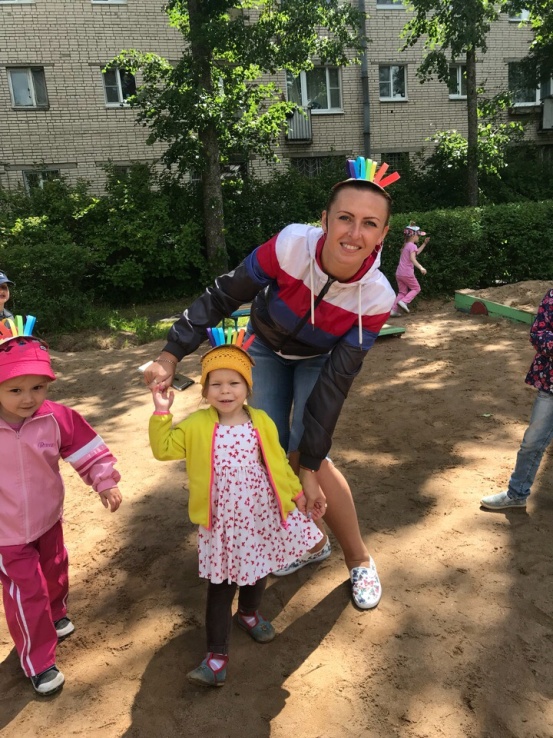 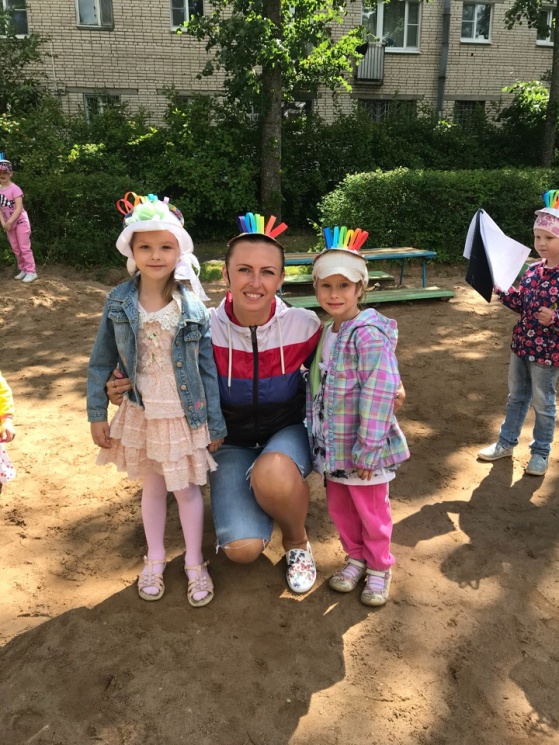 